Общие сведения о Фонде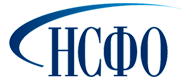 Краткая информацияФонд зарегистрирован в Межрайоной инспекции МНС России № 39 по г. Москве 14 октября 2003 г. за основным государственным регистрационным номером 1037739908172, о чем выдано свидетельство о государственной регистрации юридического лица серии 77 № 007162530 от 14 октября 2003 г.ИНН: 7705565718.Фонд создан на неопределенный срок.Фонд не осуществляет лицензируемых видов деятельности.Основные цели деятельностиФонд «Национальная организация по стандартам финансового учета и отчетности» создан в октябре 2003 года с целью содействия внедрению в практику экономической деятельности в Российской Федерации признанных и широко применяемых в мире форм, правил и стандартов финансового учета и отчетности в рамках содействия интеграции Российской Федерации в мировое экономическое пространство.Свою миссию Фонд НСФО видит в стимулировании качественного долгосрочного экономического роста в Российской Федерации путем создания института финансовой отчетности, адекватной для принятия эффективных экономических решений.Фонд является негосударственной организацией, объединяющей представителей всех профессий, имеющих отношение к составлению, аудиту и использованию данных финансовой отчетности, а также представителей регулирующих органов.Структура ФондаПопечительский совет 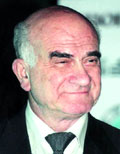 На начало года в состав Попечительского Совета входило 6 человек, в связи с истечением срока полномочий члена Попечительского Совета  Авена Петра Олеговича по состоянию на 31.12.2013 г. численность составляет 5 человек.Состав Попечительского совета:Ясин Евгений Григорьевич, Председатель Попечительского совета Фонда НСФО
научный руководитель Высшей Школы ЭкономикиАвен Петр Олегович, Президент ОАО «Альфа-банк» ( до 30.10.2013 г.)Грязнова Алла Георгиевна, Президент Финансового университета при Правительстве РФЕвтушенков Владимир Петрович, Председатель Совета директоров АФК «Система»Зимин Дмитрий Борисович, Почетный президент компании «Вымпел Коммуникации»Тосунян Гарегин Ашотович, Президент Ассоциации российских банковВ 2013 году Попечительским Советом проведено одно заседание:24 мая 2013 года. Членами Попечительского Совета Фона «НСФО» путем единогласного голосования одобрено введение в состав Правления Фонда НСФО представителей «Большой четверки».В течение 2013 года Председателем Попечительского Совета Ясиным Е.Г. предпринимались меры по расширению состава Попечительского Совета с целью обеспечения полноценного решения задач, стоящих перед членами этого органа. Формирование обновленного состава Попечительского Совета планируется в 2014 году.Правление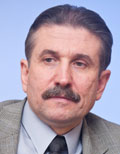 На начало года в состав Правления входило 12 человек. В соответствии с принятым решением в мае 2013 года в состав Правления вошли представители «Большой четверки». В связи с истечением срока полномочий отдельных членов Правления по состоянию на 31.12.2013 г. численность составляет 13 человек. Состав ПравленияКозырев Игорь Александрович, Заместитель Главного бухгалтера ОАО "Лукойл", Председатель ПравленияАвакян Елена Георгиевна, Начальник управления Высшего арбитражного суда РФАлтухов Кирилл Витальевич, Партнер отдела аудита компании KPMG в России (в Правлении с 25 мая 2013 г.)Бирин Аскольд Олегович, Партнер ООО «ФБК», Председатель Национального совета по стандартам финансовой отчетности Фонда «НСФО»Бакалейник Иосиф Абрамович, Финансовый директор Московского представительства «РЕНОВА Менеджмент АГ» (до 30 октября 2013 г.)Вайнштейн Дмитрий Евгеньевич, Партнер, руководитель Группы международной финансовой отчетности компании «Эрнст энд Янг» в СНГ (в Правлении с 25 мая 2013 г.)КИМ Сун Не, Советник ОАО «НК «Роснефть»Киселев Михаил Евгеньевич, представитель Общероссийской общественной организации «Деловая Россия»Комаров Игорь Анатольевич, Президент ОАО «АВТОВАЗ»Крылова Татьяна Борисовна, Руководитель отдела развития предприятий Конференции ООН по торговле и развитию (до 30 октября 2013 г.)Макеев Михаил Юрьевич, Директор по консолидированной финансовой отчетности ОАО «НЛМК»Паперно Александр Леонидович, Член Президиума Общероссийской общественной организации малого и среднего предпринимательства "ОПОРА РОССИИСалтыкова Алла Александровна, Партнер по аудиту предприятий добывающей промышленности, металлургии, энергетики компании Deloitte CIS (в Правлении с 25 мая 2013 г.)Сигарева Татьяна Станиславовна, Финансовый директор, Корпоративный университет Сбербанка (до 30 октября 2013 г.)Соколов Вячеслав Ярославович, Партнер ПрайсвотерхаусКуперс в России и СНГ (в Правлении с 25 мая 2013 г.).Субоч Татьяна Евгеньевна, Заместитель директора Представительства АССА в России, Директор АНО "Институт ДипИФР".Основными задачами Правления Фонда в 2013 году были: определение направлений развития Фонда «НСФО», включая расширение сфер сотрудничества с международными организациями, Минфином России; открытие нового направления деятельности Фонда – перевод Международных стандартов аудита. Кроме того, Правление осуществляло функцию контроля за выполнением плана работ Фонда.В 2013 году проведено 3 заседания Правления Фонда:11 марта 2013 года, форма заседания очная. Члены Правления были проинформированы о деятельности Фонда в 2012 году с последующим утверждением отчета о деятельности. Дана оценка работы органов Фонда. Члены Правления были ознакомлены с планом работы Национального совета по стандартам финансовой отчетности и планом работы Фонда НСФО в целом на 2013 год. Члены Правления были также проинформированы об исполнении сметы  доходов и расходов Фонда за 2012 год и ознакомлены с проектом сметы расходов и расходов на 2013 год. Представлен отчет Аудитора Фонда НСФО. Рассмотрены предложения, поступившие от членов Правления и Совета по стандартам по реорганизации состава Правления Фонда и Совета по стандартам. В состав Правления предложено ввести представителей «Большой четверки». Даны поручения Национальному совету по стандартам разработать организационную схему деятельности Совета с описанием поставленных задач. Принят за основу проект регламента Экспертного комитета. 4 июля 2013 года, форма заседания очная. Утверждены Смета доходов и расходов и проект штатного расписания Фонда на 2013 год. Заслушан отчет Директора о ходе подготовки нового проекта по переводу МСА. В связи с этим Правлением Фонда дано поручение проработать структуру Комитета по переводу МСА. Принята за основу предложенная Советом по стандартам организационная структура Фонда. Рекомендовано членам Правления принять участие в работе Круглого стола, организованного Фондом НСФО :« Применение МСФО участниками финансового рынка».17 декабря 2013 года, форма заседания очная. Были рассмотрены предварительные итоги работы Фонда в 2013 году, в том числе подписание соглашения с Международной Федерацией бухгалтеров о переводе на русский язык Международных стандартов аудита. Обсужден План работы Фонда на 2014 год. В связи с расхождением во мнениях членов Правления по вопросу вовлеченности Фонда в реформирование Российского законодательства по бухучету. Решили обсудить данный вопрос дополнительно. Обсуждался вопрос формирования Экспертного комитета по переводу МСА, который в соответствии с соглашением с МФБ, создается при Фонде НСФО. Избран координатор  Экспертного комитета. Принято решение разослать подготовленный проект сметы доходов и расходов Фонда на 2014 год и в срок до 15 января членам Правления прокомментировать его.Исполнительный орган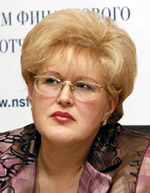 Единоличным исполнительным органом Фонда «НСФО» является директор – Красильникова Ирина Владимировна. Директор осуществляет текущее руководство Фондом.Основной задачей Директора является обеспечение непрерывной полноценной деятельности Фонда НСФО как юридического лица в целом, так и, с учетом сложной структуры Фонда, каждого его органа и других созданных Фондом для выполнения уставных задач подразделений в частности.Для выполнения уставных задач, стоящих перед Фондом, сформирован штат сотрудников, численность которых в начале года составляла 4 человека, а к концу года в связи с расширением деятельности Фонда увеличилась до 6 человек. Кроме того, для осуществления юридического и PR – сопровождения привлекались  сотрудники по договору подряда, в связи с отсутствием данных позиций в штатном расписании, но необходимостью осуществления данных работ,  для деятельности Фонда. Со всеми штатными сотрудниками заключены контракты (трудовые договоры), а также утверждены должностные инструкции.Директор Фонда прилагает усилия для обеспечения комфортных условий труда  сотрудников Фонда, что включает в себя аренда хорошего офиса в центре Москвы в шаговой доступности от метро, организация рабочего места каждого сотрудника, обеспечение офисной и оргтехникой, программными продуктами (в том числе и узкопрофильными, необходимыми для проведения работ по переводу) и др.Работа сотрудников велась в соответствии с утвержденным планом работ на 2013 год  и полностью ему соответствовала. Основные достижения, в том числе организация и проведение публичных мероприятий, создание нового сайта, организационное и иное обеспечение работы органов Фонда осуществлялось сотрудниками Фонда под непосредственным руководством Директора, см. раздел «Деятельность Фонда «НСФО» и др. органов Фонда настоящего Годового отчета.За отчетный период Фонд НСФО своевременно представлял всю необходимую отчетность в соответствии с Уставом и действующим законодательством РФ. Претензий от соответствующих инстанций Фонду не предъявлялись, штрафы не начислялись.Внутренняя отчетность представлялась надлежащим образом.Достоверность годовой финансовой отчетности подтверждена Аудитором Фонда.Отчет об исполнении финансового плана (сметы) Фонда за 2013 финансовый год представлен ниже.Исполнение финансового планаФинансовый план (смета) Фонда составляется по кассовому методу. Отчет о целевом использовании средств, составленный по методу начисления, см. в разделе «Бухгалтерская отчетность (выдержки)» настоящего Годового отчета.По состоянию на 01.01.2013 г. профицит средств целевого финансирования составил 8 217 тыс. рублей.Финансирование уставной деятельности в 2013 году произведено в сумме 7 200 тыс. рублей. Все средства предоставлены организациями, члены которых представлены в Правлении Фонда.Предпринимательская деятельность в 2013 г. не велась и доходов от таковой деятельности не было.Полученные в 2013 г. средства были израсходованы следующим образом:Остаток средств целевого финансирования по состоянию на 31.12.2013 г. составил 2 035 тыс. руб.Национальный совет по стандартам финансовой отчетности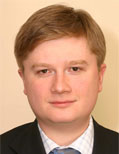 В настоящее время наиболее широко применяемыми стандартами финансового учета являются Международные стандарты финансовой отчетности (МСФО), издаваемые Советом по МСФО (IASB), г. Лондон. В рамках содействия усилиям Правительства РФ, Министерства финансовой РФ и других государственных органов в деле внедрения МСФО в России, мы ведем деятельность, направленную на введение МСФО в законодательное поле России. В частности, мы осуществляем официальный перевод МСФО на русский язык, а также экспертизу применимости МСФО на территории Российской Федерации, предшествующую официальному признанию документов МСФО Министерством Финансов.В течение 2013 г. мы перевели пять новых документов МСФО. Перевод еще четырех документов, полученных от Совета по МСФО в конце года, будет закончен в 2014 г. в установленные сроки.Также в отчетном году мы провели экспертизу применимости семи документов МСФО, поступивших из Минфина России. Экспертиза еще одного документа, поступившего в самом конце года и переведенного нами чуть ранее – Концептуальных основ финансовой отчетности – будет проведена в начале 2014 г. Этот долгожданный многими российскими бухгалтерами документ станет доступным в России благодаря согласованным усилиям Минфина России и Фонда «НСФО».Наша деятельность в области МСФО не ограничивается их русским текстом. Мы сотрудничаем с Советом по МСФО и в других областях. Например, мы выражаем свое мнение в отношении новаций в области МСФО и их интерпретаций. Сотрудничаем и с другими международными организациями, занятыми вопросами корпоративной отчетности.Но наша деятельность не ограничивается и МСФО. Мы также участвуем в совершенствовании российской инфраструктуры корпоративной отчетности в целом посредством продуктивного взаимодействия с различными госорганами, так или иначе задействованными в регулировании такой инфраструктуры. В частности, на основе консультаций с профессиональной общественностью, мы регулярно предлагаем различные поправки в действующее законодательство, направленные на устранение противоречий и уменьшение нагрузки на российский бизнес.Оглядываясь назад, могу с уверенностью сказать, что этот год был для нас в целом успешным. Мы укрепились как экспертная площадка, служащая средством учета различных мнений, сложившихся в экспертном сообществе. Мы отладили наши процедуры, связанные с переводом и экспертизой МСФО, начали формировать процедуры, необходимые для продвижения в работе над переводом Международных стандартов аудита (МСА).Теперь, на основе уже достигнутого и обретя значительный опыт, мы можем двигаться дальше. В 2014 г. мы продолжим деятельность в уже охваченных направлениях и постараемся развить новые. Мы будем расширять наше сотрудничество с Фондом МСФО, в частности, постараемся расширить круг документов МСФО, доступных для перевода. В 2014 г. в Москве планируется проведение Группы развивающихся экономик Фонда МСФО, в организации и проведении которого мы надеемся принять деятельное участие. России пора задуматься и о продвижении своих представителей в рабочие и консультативные органы Фонда МСФО. Учитывая стремительное развитие электронных технологий, пора задуматься и о вводе международно признанных электронных форматов представления и хранения данных финансовой и иной корпоративной отчетности, таких как, например, XBRL (eXtensible Business Reporting Language, расширяемый язык деловой отчетности), сулящего снижение издержек бизнеса и существенное повышения качества работы с отчетностью. Мы также надеемся принять деятельное участие в работе Совета по стандартам бухгалтерского учета, образуемого при Минфине РФ.Состав членов Национального совета по стандартам финансовой отчетностиБирин Аскольд Олегович, Председатель Национального совета по стандартам финансовой отчетности Фонда НСФО, Партнер ООО «ФБК»Аскери Олег Мухамед-Алиевич, Директор Института профессиональных управляющихГорбатова Лариса Валерьевна, экспертЕпифанов Сергей Викторович, Начальник Управления международной и сводной отчетности Группы «ЛУКОЙЛ»Колмаков Борис Игоревич, Советник президента Ассоциации региональных банков РФ (Ассоциация «Россия»), Сопредседатель Комитета Ассоциации Региональных Банков РФ по учету и отчетностиМакаревич Максим Эдуардович, экспертПосельский Андрей Владимирович, заместитель Председателя Национального совета по стандартам финансовой отчетностиПрокопович Данил Александрович, Председатель комитета по МСФО Института профессиональных бухгалтеров и аудиторов РоссииРыльцова Галина Владимировна, Партнер Консультационной группы в области финансовой отчетности ПрайсвотерхаусКуперс в России и СНГ, Руководитель группы по переходу на МСФОСоловьева Ольга Витальевна, Доцент кафедры учета, анализа и аудита Московского государственного университета имени М.В. ЛомоносоваДеятельность Фонда «НСФО»Международные стандарты финансовой отчетностиРусский текст МСФОПроцесс создания русского текста Международных стандартов финансовой отчетности (МСФО) состоит из двух этапов: (1) перевод английского текста и (2) проверка перевода.ПереводВсе переводы осуществляются профессиональным переводчиком. Проект переведенных документов поступают на рассмотрении Экспертного комитета по проверке переводу.Проверка переводаЭкспертный комитет по проверке перевода состоит из 13 человек, 10 из которых представляют Российскую Федерацию, а 3 – государства, в которых русский язык признан в качестве государственного: Беларусь, Казахстан и Киргизстан. Координатором Экспертного комитета с правом решающего голоса является А. Бирин.В 2013 году мы завершили перевод и проверку следующих документов, полученных от Фонда МСФО:
1) «Концептуальные основы финансовой отчетности», февраль 2013 г.;
2) «Раскрытие информации о возмещаемой стоимости нефинансовых активов» (Поправки к МСФО (IAS) 36), май 2013 г.;
3) Разъяснение КРМФО (IFRIC) 21 «Обязательные платежи», май 2013 г.;
4) «Инвестиционные организации» (Поправки к МСФО (IFRS) 10, МСФО (IFRS) 12 и МСФО (IAS) 27), ноябрь 2013 г.;
5) «Новация производных инструментов и продолжение учета хеджирования» (Поправки к МСФО (IAS) 39), июнь 2013 г.В раках своей работы Экспертный комитет провел десятки встреч, конференц-звонков и заочных обсуждений.После завершения проверки перевода, переводчик надлежащим образом корректирует перевод и предоставляет соответствующие файлы в формате TMX.Экспертный комитет рассмотрел также переводы документов МСФО, подготовленные предыдущим переводчиком и выразил некоторую обеспокоенность в отношении некоторых из них. Для исправления ситуации Экспертный комитет начал большой и амбициозный проект по улучшению предыдущих переводов. Мы ожидаем завершения этого проекта во второй половине 2014 года.В конце 2013 г. нами были получены еще пять документов МСФО, перевод которых был начат, но не закончен:1) Defined Benefit Plans: Employee Contributions (Amendments to IAS 19);
2) IFRS 9 Financial Instruments (Hedge Accounting and amendments to IFRS 9, IFRS 7 and IAS 39);
3) Annual Improvements to IFRSs 2010√2012 Cycle;
4) Annual Improvements to IFRSs 2011√2013 Cycle;
5) IFRS 14 Regulatory Deferral Accounts.Перевод указанных документов ожидается в течение 2014 г. в сроки, установленные в Соглашении между фондом «НСФО» и Фондом МСФО. Экспертиза применимости МСФО на территории Российской ФедерацииВ июле 2011 г. Фонд «НСФО» был определен в качестве экспертного органа для проведения экспертизы применимости документов, входящих в состав Международных стандартов финансовой отчетности, на территории Российской Федерации в соответствии с Положением о признании Международных стандартов финансовой отчетности и Разъяснений Международных стандартов финансовой отчетности для применения на территории Российской Федерации, утвержденным Постановлением Правительства Российской Федерации от 25.02.2011 г. № 107.В течение 2013 г. мы Совет по стандартам провел экспертизу применимости следующих документов МСФО:1) Международный стандарт финансовой отчетности (IFRS) 9 «Финансовые инструменты» (март 2013 г.);
2) документ «Поправки к МСФО (IFRS) 7» (март 2013 г.);
3) документ Международных стандартов финансовой отчетности «Взаимозачет финансовых активов и обязательств (Поправки к МСФО (IAS) 32) (март 2013 г.);
4) документ Международных стандартов финансовой отчетности «Инвестиционные организации (Поправки к Международному стандарту финансовой отчетности (IFRS) 10, Международному стандарту финансовой отчетности (IFRS) 12, Международному стандарту финансовой отчетности (IAS) 27)» (апрель 2013 г.);
5) Разъяснение КРМФО (IFRIC) 21 «Обязательные платежи» (ноябрь 2013 г.);
6) «Раскрытие информации о возмещаемой стоимости нефинансовых активов (Поправки к Международному стандарту финансовой отчетности (IAS) 36)» (ноябрь 2013 г.);
7) «Новация производных инструментов и продолжение учета хеджирования (Поправки к Международному стандарту финансовой отчетности (IAS) 39)» (ноябрь 2013 г.).В декабре 2013 г. нам на экспертизу применимости поступил документ «Концептуальные основы финансовой отчетности». Экспертиза применимости «Концептуальных основ финансовой отчетности» планируется к завершению в январе 2014 г.Письма-комментарииВ конце 2013 г. возобновилась работа по подготовке писем-комментариев на новации, предлагаемые Фондом МСФО. Активизация этой работы ожидается в 2014 г.Участие в мероприятиях Фонда МСФОВ 2013 г. дважды проходило мероприятие Группа развивающихся экономик, организуемое Фондом МСФО. В обоих мероприятиях приняли участие представители Фонда «НСФО»: в мае – Макаревич М. Э., член Совета по стандартам отчетности, в декабре – Алтухов К.В., член Правления Фонда.Расширение сотрудничества с Фондом МСФО (IFRS Foundation)В течение 2013 г. А. Бирин, Председатель Национального совета по стандартам финансовой отчетности, провел серию встреч с представителями Фонда МСФО, на которых обсуждались вопросы расширения совместного сотрудничества. В частности, были проведены переговоры о расширении перечня документов, доступных для перевода на русский язык. Юридическое закрепление достигнутых договоренной ожидается в течение 2014 г.Совершенствование инфраструктуры отчетностиМежведомственная рабочая группа по применению МСФО при Минфине РФВ 2012 г. при Министерстве финансовой РФ была образована Межведомственная рабочая группа по применению МСФО, целью деятельности которой является обобщение практики применения Федерального закона «О консолидированной финансовой отчетности» и иных нормативных правовых актов по вопросам применения МСФО на территории Российской Федерации, а также анализ государственной политики в сфере применения МСФО на территории Российской Федерации, подготовка на их основе соответствующих рекомендаций для представления руководству Министерства финансов РФ.В состав членов Межведомственной рабочей группы входят, в том числе, и представители Фонда «НСФО».В течение 2013 г. Межведомственная рабочая группа провела два заседания, на которых одобрены документы, в которых обобщена практика применения МСФО на территории Российской Федерации по ряду вопросов, обсуждены вопросы организации перевода документов МСФО на русский язык, намечены меры по улучшению их качества перевода, рассмотрена информация о пятом заседании действующей в рамках Фонда МСФО Группы развивающихся экономик, которое состоялось в мае 2013 г. в Сеуле (Республика Корея), подчеркнута важность участия в данной Группе и деятельности Фонда МСФО в целом, обсуждены пути активизации такого участия.Экспертная группа по бухгалтерскому учету субъектов малого предпринимательства при Минфине РФЦелью деятельности Группы является разработка предложений по совершенствованию упрощенных способов ведения бухгалтерского учета, включая упрощенную бухгалтерскую (финансовую) отчетность, для субъектов малого предпринимательства.В работе Экспертной группы от имени Фонда принимали участие Прокопович Д.А., член Национального совета по стандартам финансовой отчетности, и Поперно А.Л., член Правления Фонда. В течение года Экспертная группа провела два заседания, на которых рассматривались способы упрощения правил ведения бухгалтерского учета и составления бухгалтерской отчетности субъектами малого предпринимательства, а также намечены дальнейшие необходимые мероприятия.Экспертно-консультативный совет по оценочной деятельности при Минэкономразвития РФВ течение года Киселев М. Е., член Правления Фонда, принимал участие в работе Экспертно-консультативный совет по оценочной деятельности при Минэкономразвития РФ.Целью деятельности Совета является разработка рекомендаций по формированию единых принципов и подходов к регулированию оценочной деятельности, а также по совершенствованию государственной политики в области оценочной деятельности на основе взаимодействия Минэкономразвития России с заинтересованными федеральными органами исполнительной власти, профессиональным и научным сообществом, потребителями оценочных услуг.Иное участие в работе по совершенствованию законодательстваВ течение 2013 г. Фонд принимал активное участие в обсуждении различных вопросов в области регулирования инфраструктуры бухгалтерской (финансовой) отчетности, поднимаемых Минфином РФ, иными государственными органами, а также профессиональным сообществом. В частности, направленные нами в Минфин предложения касались следующих вопросов:1) предложения по совершенствованию норм законов «О консолидированной отчетности», «О рынке ценных бумаг», «О противодействии неправомерному использованию инсайдерской информации» и др., а также предложения о начале внедрения XBRL и системы подготовки и повышения квалификации специалистов в области МСФО (сентябрь 2013 г.);
2) предложения по программе разработки федеральных стандартов бухгалтерского учета (октябрь 2013 г.).Участие в проведение независимого анализа инфраструктуры корпоративной отчетностиОсенью 2013 г. Фонд «НСФО» принял активное участие в проведении независимого анализа инфраструктуры корпоративной отчетности (ИКО) России. Оценка, проведенная по инициативе Минфина РФ с участием различных ведомств и организаций, была основана на методике ЮНКТАД (UNCTAD, Конференции ООН по торговле и развитию) и предполагала анализ степени соответствия национальной инфраструктуры (потенциала) подготовки качественной корпоративной отчетности общепризнанным международным стандартам, в частности, МСФО, международным стандартам аудита, международным стандартам органов финансового контроля, кодексу этики профессиональных бухгалтеров и другим.По результатам анализа, состояние инфраструктуры корпоративной отчетности было признано «хорошим», то есть в значительной мере соответствующим международным стандартам.Международные стандарты аудитаВ конце 2013 года Фонд НСФО при поддержке Минфина подписал соглашение с Международной федерацией бухгалтеров о переводе Международных стандартов аудита на русский язык.В соответствии с Соглашением проверку и авторизацию перевода должен осуществлять Экспертный комитет. Фонд НСФО проделал большую работу по формированию высокопрофессионального Экспертного комитета, в который войдут представители широкого круга заинтересованных лиц. С целью формирования данного комитета Фонд НСФО обратился в саморегулируемые организации аудиторов Российской Федерации, к представителям крупнейших международных аудиторских фирм, Минфин Российской Федерации, регулирующие органы Казахстана, Белоруссии и Кыргызстана, а также ряду других лиц с предложением порекомендовать кандидатов для работы в Экспертном комитете. Большинство опрошенных сторон уже предоставили своих кандидатов. Состав Экспертного комитета будет согласовываться с Международной федерацией бухгалтеров в 2014 году.Фонд НСФО также определил переводчика, который будет осуществлять перевод Международных стандартов аудита на русский язык.Работы по переводу Международных стандартов на русский язык будут осуществляться в 2014 году.Публичные мероприятияВ течение 2013 г. Фонд провел несколько публичных мероприятий, которые, по обыкновению, вызвали значительный общественный интерес.19 декабря 2013 г. прошел круглый стол «Концептуальные основы финансовой отчетности»Круглый стол был посвещен Концептуальным основам финансовой отчетности (Conceptual Framework for Financial Reporting). Докладчиками выступили члены Национального совета по стандартам финансовой отчетности и Правления Фонда А. Бирин, О. Соловьева, Д. Прокопович и А. Салтыкова.На круглом столе были заслушаны и обсуждены доклады об истории Концептуальных основ, предлагаемым Советом по МСФО новациях в нем, а также о практическом их применении.8-9 октября 2013 года в Москве прошел мастер-класс по МСФО «Обучение МСФО на базе Концептуальных основ — активы, обязательства, выбор учетной политики». Мероприятие было организовано Фондом «НСФО» совместно с ИПБ РоссииСоорганизаторами мастер-класса выступили также Институт повышения квалификации специалистов Финансового университета при Правительстве РФ и компания EY. Провели мастер-класс представители Фонда МСФО (IFRS Foundation).Ведущие мастер-класса Майкл Уэллс, директор группы по обучению МСФО Совета по МСФО, и Дэрел Скотт, член Совета по МСФО (IASB), продемонстрировали высочайший уровень работы преподавателей. Их разъяснения по учебным кейсам, обстоятельные ответы на вопросы и внимательное отношение к каждому слушателю отметили все участники мастер-класса, а ситуационные игры вызвали живой интерес.Мастер-класс вызвал невероятный интерес у слушателей.07 октября 2013 г. прошла конференция «Применение МСФО в 2013 году»Конференция была организована компанией EY совместно с Фондом МСФО.В мероприятии приняли участие представители Фонда «НСФО»: с докладом на тему «Развитие инфраструктуры применения МСФО в 2013 г.» на конференции выступил Бирин Аскольд Олегович, председатель Национального совета по стандартам финансовой отчетности Фонда «НСФО», ведущим конференции был член Правления Фонда «НСФО» и партнер компании EY Вайнштейн Дмитрий Евгеньевич.25 июля 2013 г. был проведен круглый стол «Применение МСФО участниками финансового рынка»Участники круглого стола обсудили роль МСФО для финансовых рынков, первые результаты и основные сложности перехода на МСФО в России, предварительные итоги сдачи отчетности по МСФО страховыми организациями, основные трудности при подготовке МСФО страховыми компаниями, информацию о проекте нового документа, подготовленного Банком России, который посвящен раскрытию информации к годовому отчету, а также проблемы учета различных финансовых инструментов и применения отдельных стандартов крупнейшими профессиональными участниками рынка ценных бумаг.В работе круглого стола приняли участие более 70 экспертов, в том числе представители Фонда «НСФО», Министерства финансов РФ, Банка России и Федеральной службы по финансовым рынкам, представители кредитных, страховых организаций, профессиональных участников рынка ценных бумаг, негосударственных пенсионных фондов, профессиональных объединений и саморегулируемых организаций на финансовом рынке.Редизайн сайта в сети интернетВ декабре 2013 г., в преддверии празднования 10-летия Фонда, был запущен новый веб-сайт. Отличительные особенности нового сайта:новый «легкий» современный дизайн, отражающий новое лицо Фонда;использование современного языка разметки страниц HTML 5;автоматически подстраиваемая под размер экрана пользователя верстка, что, в том числе, позволяет с удобством пользоваться сайтом на мобильных устройствах;модифицированная структура информации, отражающая расширение сферы деятельности Фонда;новая функциональность по общественному обсуждению проектов нормативных документов.Празднование 10-летия Фонда17 декабря 2013 года в гостинице «Мариотт Роял Аврора» в Москве прошел торжественный прием, посвященный 10-летию Национальной организации по стандартам финансового учета и отчетности (Фонда НСФО).Поздравить Фонд с юбилеем Фонд приехали директор Департамента регулирования бухгалтерского учета, финансовой отчетности и аудиторской деятельности Минфина России Леонид Шнейдман, президент Центрального Совета СРО НП «Аудиторская палата России», президент Финансового университета при Правительстве РФ Алла Грязнова, научный руководитель Высшей школы экономики, председатель Попечительского совета Фонда «НСФО» Евгений Ясин и многие другие.Поздравления Фонду к юбилею прислал Уоррен Аллен, президент Международной федерации бухгалтеров (IFAC). В поздравлении отмечается что деятельность Фонда, содействующая развитию бухгалтерской профессии, уже признана лидирующей в развитии сильных и устойчивых организаций, финансовых рынков и экономик.От имени Института профессиональных бухгалтеров России его директор Евгения Копосова наградила орденом ИПБ председателя правления Фонда НСФО Игоря Козырева и медалью ИПБ директора Фонда Ирину Красильникову.На праздновании был продемонстрирован подготовленный видеоролик, рассказывающий об истории Фонда «НСФО».PR-сопровождение деятельностиВ 2013 году работа по PR-сопровождению деятельности Фонда «НСФО» велась по следующим ключевым направлениям:
Координация взаимодействия со СМИ, подготовка комментариев, интервью, статей, инициирование тем и информационных поводов, отработка запросов СМИсоздана база СМИ с контактами профильных журналистов;составлен список СМИ для рассылки новостей, пресс-релизов и комментариев ньсмейкеров Фонда «НСФО»;составлен список ньюсмейкеров Фонда со списком тем, которые они готовы комментировать;сопровождение участия А. Бирина в конференции IFRS Professional;сформирован перспективный тематический план для комментариев и статейМедиа-мониторингВсего по данным интернет-библиотеки «Интегрум» бренд «НСФО» за январь-сентябрь упомянут 66 раз, за весь год – около150 раз Упоминание Фонда НСФО январь-декабрьПомесячно упоминаемость Фонда НСФО в СМИ, по данным интернет-библиотеки Интегрум выглядит так:Публикации с комментариями представителей Фонда стали появляться в центральных СМИ (Российская газета, Экономика и жизнь, пр.) Достигнута договоренность с рядом изданий (Актуальная бухгалтерия и Корпоративная финансовая отчетности, Международные стандарты) в плане ведения ежемесячных колонок в 2014 году.Организация и проведение медийных мероприятий (пресс-завтраки, пресс-конференции, брифинги) – согласование темы, выбор площадки, рассылка приглашений, обзвон, встреча. Участие в организации иных публичных имиджевых мероприятий НСФО (в части привлечения внимания СМИ.) Круглый стол «МСФО как инструмент повышения инвестиционной привлекательности компании» (октябрь) Конференция The Moscow Times  Международные стандарты финансовой отчетности» (ноябрь) Конференция IFRS Professionals (Ноябрь) Пресс-завтрак, посвященный подписанию договора с IFAC (декабрь) 11 декабря  в кафе «Жан Жак» прошел пресс-завтрак, посвященного подписанию соглашения с IFAC о переводе Международных стандартов аудита. На нем присутствовали десять представителей СМИ: Российская газета, Независимая газета, Труд, Радио России, Актуальная бухгалтерия, Корпоративная финансовая отчетности. Международные стандарты, Национальный банковский журнал, Финансовый директор, Бухгалтерия: Просто, Понятно, Практично.По итогам мероприятия вышло более 10 публикаций (в т.ч. перепечатки подготовленного Фондом пресс-релиза).  Круглый стол, посвященный обсуждению предстоящих изменений Концептуальных основ финансовой отчетности (декабрь)Информационное наполнение сайтаСвоевременно публиковались новости и иные текстовые материалы Ведение группы НСФ в социальных сетях (Facebook)Создание фото-базы фонда, фотографирование наиболее важных мероприятийМониторинг конференций по тематике Фонда, подготовка предложений по участию, переговоры с представителями компаний-организаторов.Бухгалтерская отчетность (выдержки)Ниже представлены выдержки из бухгалтерской отчетности Фонда «НСФО» за 2013 г.Настоящие выдержки были подготовлены посредством агрегирования, деагрегирования или исключения отдельных показателей (информации), содержащихся в бухгалтерской отчетности Фонда за 2013 г., достоверность которой подтверждена аудитором Фонда. Достоверность настоящих выдержек из бухгалтерской отчетности отдельно аудитором не подтверждалась.Сведения об аудиторе:Аудитором Фонда «НСФО» является ЗАО «Эйч Эл Би Внешаудит».Основной государственный регистрационный номер: 1027739314448 (свидетельство о государственной регистрации № 470.740 от 17 февраля 1992 г., выданное Московской регистрационной палатой; свидетельство о внесении записи в Единый государственный реестр юридических лиц серия 77 № 00785868 от 4 октября 2002 г., выданное Межрайоной инспекцией МНС России № 39 по г. Москве).Место нахождения: 109180, г. Москва, ул. Большая Якиманка, д. 25-27/2 (тел. 8-495-967-0495, факс 8-495-967-0497).Почтовый адрес: 123610, г. Москва, Краснопресненская набережная, д. 12, подъезд 3, офис 701.Наименование саморегулируемой организации аудиторов, членом которой является ЗАО «Эйч Эл Би Внешаудит»: Некоммерческое партнерство «Институт профессиональных аудиторов».Основной регистрационный номер записи в Реестре аудиторов и аудиторских организаций – 10202000095.Все числовые показатели, представленные в настоящих выдержках из бухгалтерской отчетности, приведены в тысячах рублей, если не указано иное.Бухгалтерский балансФонд «Национальная организация по стандартам финансового учета и отчетности»По состоянию на 31 декабря 2013 г.Тыс. руб.Отчет о целевом использовании средствФонд «Национальная организация по стандартам финансового учета и отчетности»За 2013 г.Тыс. руб.Отчет о движении денежных средствФонд «Национальная организация по стандартам финансового учета и отчетности»За 2013 г.Тыс. руб.Пояснения к бухгалтерскому балансу и отчету о целевом использовании средствОсновные положения применяемой учетной политики1.1. Общие положенияНастоящая бухгалтерская отчетность сформирована исходя из действующих в Российской Федерации правил бухгалтерского учета и отчетности на основе применяемой организацией учетной политики.При формировании учетной политики Фонд исходил из допущений имущественной обособленности, непрерывности деятельности и последовательности применения учетной политики.Ниже приводятся основные положения учетной политики, использованной при подготовке настоящей бухгалтерской отчетности.1.2. Нематериальные активыНематериальные активы принимаются к учету на основании надлежащее оформленных документов в момент, когда Фонду переходят соответствующие права на него, и отражаются в учете и отчетности в сумме фактических затрат на их приобретение и обеспечение условий для использования актива в запланированных целях. Амортизация по нематериальным активам не начисляется.1.3. Основные средстваПервоначальной стоимостью основных средств, приобретенных за плату, признается сумма фактических затрат Фонда на приобретение, включая невозмещаемые налоги (как правило, НДС). Безвозмездно полученные основные средства принимаются к учету по рыночной стоимости, определяемой на дату получения соответствующих объектов основных средств.Объекты основных средств стоимостью не более 40 тыс. рублей за единицу отражаются в учете в составе материально-производственных запасов и списываются на затраты по мере отпуска в эксплуатацию.По основным средствам, используемым для уставной деятельности, амортизация не начисляется. Износ по указанному имуществу отражается за балансом по установленным нормам в течение срока их полезного использования с применением линейного метода. При этом срок полезного использования основных средств определяется исходя Классификатора основных средств, включаемых в амортизационные группы, утвержденного постановлением Правительства РФ от 1 января 2002 г.1.4. ЗапасыПри приобретении материальных запасов за плату их фактическая себестоимость складывается из суммы фактических затрат на их приобретение, включая сумму невозмещаемых налогов (как правило, НДС).1.5. Целевые средства и расходыЦелевые поступления представляют собой единовременные поступления от учредителей и добровольные имущественные взносы, осуществляемые членами Попечительского Совета и другими лицами, содействующими целям создания Фонда. Целевые поступления принимаются к учету при поступлении соответствующих денежных средств на счета Фонда.Расходы по основной деятельности засчитываются против средств целевых поступлений, полученных Фондом. Суммы превышения целевых поступлений над расходами, как и суммы превышения расходов над целевыми поступлениями, на финансовые результаты деятельности Фонда не относятся. На конец отчетного периода такие суммы отражаются по статье «Целевое финансирование».Нематериальные активыПо состоянию на 31 декабря 2013 г. остаток средств по статье «Нематериальные активы» в сумме 159 тыс. руб. представляет собой затраты на новый сайт Фонда, введенный в декабре 2013 г.Основные средстваНиже представлена информация о состоянии и движении основных средств Фонда.* Суммы накопленного износа приводятся справочно. См. пояснение 1.3.Дебиторская задолженностьСостав и движение дебиторской задолженности Фонда представлено в таблице ниже.Целевые средстваСледующие организации произвели добровольные пожертвования на финансирование основной деятельности Фонда:Фонд недвижимого имущества и особо ценного движимого имуществаПо статье «Фонд недвижимого и особо ценного движимого имущества» отражается сумма средств, использованная на приобретение основных средств, нематериальных активов, а также другого особо ценного движимого имущества.В 2013 году данная статья увеличилась за счет приобретения основных средств и затрат на новый сайт Фонда (2012 г.: за счет приобретения основных средств). См. пояснения 2 и 3.Кредиторская задолженностьСостав и движение кредиторской задолженности Фонда представлено в таблице ниже.Контактная информацияТел. Факс Полное наименование:Фонд «Национальная организация по стандартам финансового учета и отчетности»Сокращенное наименование:Фонд «НСФО»Юридический адрес:109240, г. Москва, Котельническая наб., д. 17.Попечительский советПопечительский совет является органом Фонда и осуществляет надзор за: деятельностью Фонда; принятием другими органами Фонда решений; обеспечением исполнения решений; использованием средств Фонда; соблюдением Фондом действующего законодательства РФ, а также принимает необходимые меры для обеспечения нормальной деятельности Фонда и его органов. Попечительский Совет обеспечивает финансирование деятельности Фонда.ПравлениеПравление Фонда - высший коллегиальный орган управления Фондом, основной функцией которого является обеспечение соблюдения Фондом целей, определенных Уставом Фонда.ДирекцияДиректор Фонда является единоличным исполнительным органом Фонда, осуществляющим текущее руководство деятельностью Фонда.Национальный совет по стандартам финансовой отчетностиСовет по стандартам обладает исключительными полномочиями в вопросах разработки и утверждения проектов нормативных правовых актов и иных документов в сфере бухгалтерского учета и финансовой отчетности.Тыс. руб.Проекты Фонда:в т.ч.:перевод и экспертиза применения МСФО3 981публичные мероприятия1 324перевод МСА143участие представителей Фонда в международных мероприятиях80всего5 528Расходы на организацию деятельности Фонда6 425Проведение исследований1 214Веб-сайт и программное обеспечение198Приобретение основных средств17Итого13 382СМИянварь-сентябрьянварь – декабрьЦентральная пресса810Региональная пресса810Региональные информагентства33Пресса СНГ11Информагентства СНГ23Центральные интернет-издания3085Региональные интернет-издания1024Зарубежные интернет-издания417Пояс-ненияНаименование показателяНа 31 декабря 2013 г.На 31 декабря 2012 г.АКТИВI. ВНЕОБОРОТНЫЕ АКТИВЫ2Нематериальные активы159-3Основные средства335293Итого по разделу I494293II. ОБОРОТНЫЕ АКТИВЫЗапасы774Дебиторская задолженность536975Денежные средства2 02610 159Прочие оборотные активы3519Итого по разделу II2 60311 160БАЛАНС3 09711 453ПАССИВIII. ЦЕЛЕВОЕ ФИНАНСИРОВАНИЕ5Целевые средства2 5999 015в том числе:неиспользованные целевые средства, предназначенные для обеспечения целей некоммерческой организации2 5997 927чистая прибыль (убыток) от предпринимательской деятельности некоммерческой организации, предназначенная на финансовое обеспечение уставной деятельности-1 0886Фонд недвижимого и особо ценного движимого имущества494293Итого по разделу III3 0949 308V. КРАТКОСРОЧНЫЕ ОБЯЗАТЕЛЬСТВА7Кредиторская задолженность32 145Итого по разделу V32 145БАЛАНС3 09711 453Пояс-ненияНаименование показателяНа 31 декабря 2013 г.На 31 декабря 2012 г.Остаток средств на начало отчетного года9 0152 222Поступило средств5Добровольные имущественные взносы и пожертвования7 20013 000Прибыль от предпринимательской деятельности организации-1 088Всего поступило средств7 20014 088Использовано средствРасходы на целевые мероприятия(7 205)(1 008)    в том числе:    проведение конференций, совещаний, семинаров и т.п.(1 171)(1 008)    проведение исследований, работ по переводу и экспертизе применения МСФО, работ по переводу МСА(6 034)-Расходы на содержание аппарата управления(4 113)(4 434)    в том числе:    расходы, связанные с оплатой труда (включая начисления)(4 113)(4 198)    выплаты, не связанные с оплатой труда-(54)    расходы на служебные командировки и деловые поездки-(182)2, 3Приобретение основных средств, инвентаря и иного имущества(247)(191)Аренда помещения и иные общехозяйственные расходы(2 051)(1 663)Всего использовано средств(13 616)(7 296)Остаток средств на конец отчетного года2 5999 015Пояс-нения
Наименование показателяЗа Январь - Декабрь 2013 г.За Январь - Декабрь 2012 г.Денежные потоки от текущих операцийПоступления - всего7 20016 800в том числе:от продажи продукции, товаров, работ и услуг-3 8005целевые поступления7 20013 000Платежи - всего(15 132)(8 988)в том числе:поставщикам (подрядчикам) за сырье, материалы, работы, услуги(6 512)(3 769)в связи с оплатой труда работников(6 436)(4 026)налога на прибыль(272)(183)по прочим налогам, сборам, взносам во внебюджетные фонды(1 903)(1 010)прочие платежи(9)-Сальдо денежных потоков от текущих операций(7 932)7 812Денежные потоки от инвестиционных операцийПлатежи - всего(201)-в том числе:в связи с приобретением, созданием, модернизацией, реконструкцией и подготовкой к использованию внеоборотных активов(201)-Сальдо денежных потоков от инвестиционных операций(201)-Сальдо денежных потоков за отчетный период(8 133)7 812Остаток денежных средств и денежных эквивалентов на начало отчетного периода10 1592 347Остаток денежных средств и денежных эквивалентов на конец отчетного периода2 02610 159Наименование показателяПериодна начало годана начало годаизменения за периодизменения за периодизменения за периодна конец периодана конец периодаНаименование показателяПериодна начало годана начало годапоступиловыбыло объектоввыбыло объектовна конец периодана конец периодаНаименование показателяПериодпервоначальная стоимостьнакопленный износ *поступилопервоначальная стоимостьнакопленный износ *первоначальная стоимостьНакопленный износ *Оргтехника и конторская мебель2013 г.29328242--335290Оргтехника и конторская мебель2012 г.372360-7979293282На начало годаИзменения за периодИзменения за периодНа конец периодаНа начало годапоступлениевыбылоНа конец периодаНаименование показателяПериодучтенная
по условиям договорав результате хозяйственных операций (сумма долга по сделке, операции)погашениеучтенная
по условиям договораРасчеты с покупателями и заказчикамиза 2013 г.----Расчеты с покупателями и заказчикамиза 2012 г.-3 800(3 800)-Авансы выданныеза 2013 г.812 408(2 245)244Авансы выданныеза 2012 г.811 400(1 400)81Прочаяза 2013 г.1083 546(3 362)292Прочаяза 2012 г.-355(247)108Аванс по договору подрядаза 2013 г.786-(786)-Аванс по договору подрядаза 2012 г.-786-786Итогоза 2013 г.9755 954(6 393)536Итогоза 2012 г.816 341(5 447)9752013 г.2012 г.ПрайсвотерхаусКуперс Раша Б.В. Филиал компании Нидерланды2 0002 500ЗАО «КПМГ»2 0002 500ООО «Эрнст энд Янг»2 0002 500ЗАО «Делойт и Туш СНГ»1 0002 500ОАО «Новолипецкий металлургический комбинат»-2 000Представительство компании «Зе Ассосиэшн оф Чартед Сертифайд Эккаунтантс»2001 000Итого7 20013 000Изменения за периодИзменения за периодпоступлениевыбылоНаименование показателяПериодОстаток на начало годав результате хозяйственных операций (сумма долга по сделке, операции)погашениеОстаток на конец периодаРасчеты с поставщиками и подрядчикамиза 2013 г.1 6703 253(4 920)3Расчеты с поставщиками и подрядчикамиза 2012 г.263 639(1 995)1 670Расчеты по налогам и взносамза 2013 г.4022 956(3 358)-Расчеты по налогам и взносамза 2012 г.1832 305(2 086)402Прочаяза 2013 г.73-(73)-Прочаяза 2012 г.-73-73Итогоза 2013 г.2 1456 209(8 351)3Итогоза 2012 г.2096 016(4 081)2 145